       ҠАРАР		                     	               ПОСТАНОВЛЕНИЕ     «27 » июнь  2017 й.                        №  28                         «27 » июня  2017 г.Об изменении адреса жилого дома В соответствии с постановлением правительства РФ от 19.11.2014 г. № 1221 «Об утверждении правил присвоения, изменения и аннулирования адресов , в целях обеспечения учета и оформления земельных участков,  ПОСТАНОВЛЯЮ:1. Изменить адрес жилого дома , находящегося на земельном участке общей площадью  5316 кв.м, с кадастровым номером 02:53:140202:49 имеющего адресные ориентиры Республика Башкортостан, Шаранский район, СП Базгиевский  сельсовет, д.Ст. Тамьян  ,  д. № 95, на «Республика Башкортостан , Шаранский район , СП Базгиевский  сельсовет , д.Старый Тамьян  , ул. Центральная, д. 86»2. Контроль за исполнением  настоящего постановления возложить на управляющего делами администрации сельского поселения Базгиевский  сельсовет  муниципального района Шаранский район Республики Башкортостан.Глава сельского поселения                                                          Т.А.ЗакировБАШҠОРТОСТАН  РЕСПУБЛИКАҺЫШАРАН  РАЙОНЫ МУНИЦИПАЛЬ РАЙОНЫНЫҢБАЗГЫЯ АУЫЛ СОВЕТЫАУЫЛ БИЛӘМӘҺЕ ХӘКИМИӘТЕ452632,  Базгыя аулы, Үҙәк урам, 50                               тел.(34769) 2-42-35, e-mail:basgss@yandex.ru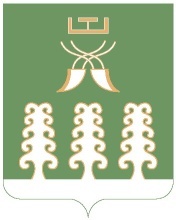 РЕСПУБЛИКА БАШКОРТОСТАНАДМИНИСТРАЦИЯ СЕЛЬСКОГО ПОСЕЛЕНИЯ БАЗГИЕВСКИЙ СЕЛЬСОВЕТ МУНИЦИПАЛЬНОГО РАЙОНА ШАРАНСКИЙ РАЙОН452632, c. Базгиево, ул.Центральная, 50         тел.(34769) 2-42-35, e-mail:basgss@yandex.ru